Δημιουργήστε τον δικό σας Οδηγό τσέπης με όρους υγείας!Αυτό είναι ένα πρότυπο και σας ζητείται να συμπληρώσετε τους σχετικούς όρους υγείας που χρησιμοποιούνται στη μητρική σας γλώσσα, τη γλώσσα της χώρας σας, στα αγγλικά ή/και στα γαλλικά.Μπορείτε να χρησιμοποιήσετε όρους σωματικής και ψυχικής υγείας και οποιουσδήποτε άλλους όρους θεωρείτε σημαντικούς για την υγεία σας (όροι, ζητήματα και συμπτώματα). Για έμπνευση, μερικές λέξεις παρέχονται ήδη. Χρησιμοποιήστε μια ψηφιακή συσκευή (εφαρμογή ή κάνοντας περιήγηση σε υπολογιστή).Αφιερώστε 30 λεπτά για να το κάνετε αυτό - καλή επιτυχία!Δήλωση περί πνευματικών δικαιωμάτων: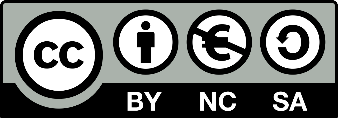 
Το έργο αυτό έχει αδειοδοτηθεί από την Creative Commons Attribution-NonCommercial-ShareAlike 4.0 Διεθνή Άδεια. Είστε ελεύθεροι να:διαμοιραστείτε — αντιγράψετε και αναδιανέμετε το υλικό σε κάθε μέσο ή μορφή τροποποιήσετε — διασκευάσετε, τροποποιήσετε και δημιουργήσετε παράγωγα του υλικού υπό τους παρακάτω όρους:Αναφορά στον αρχικό δημιουργό - Σε αυτή την περίπτωση οποιοσδήποτε επιθυμεί να αναπαράγει ή να τροποποιήσει το εν λόγω έργο οφείλει να πραγματοποιήσει αναφορά στον αρχικό δημιουργό Απαγόρευση εμπορικής χρήσης του έργου- Σε αυτή την περίπτωση η χρήση του έργου με εμπορικό σκοπό απαγορεύεται.Διανομή του παράγωγου έργου με τους όρους της αρχικής άδειας- Σε αυτή την περίπτωση επιτρέπεται η δημιουργία παραγώγων υπό τον όρο η οποιαδήποτε χρήση του έργου να πραγματοποιείται με τον ίδιο τρόπο, δηλαδή με την εφαρμογή της συγκεκριμένης άδειας.Όρος στη μητρικής γλώσσαΌρος στη χώρα υποδοχήςΌρος στα αγγλικάΌρος στα Γαλλικάhospitalhôpitaldentistdentisteheadachemal de têteopticianopticiendiseasemaladie